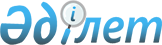 О переименовании улицы села Новопокровка Новопокровского сельского округа района Шал акынаРешение акима Новопокровского сельского округа района Шал акына Северо-Казахстанской области от 28 декабря 2022 года № 9. Зарегистрировано в Министерстве юстиции Республики Казахстан 5 января 2023 года № 31575
      В соответствии с подпунктом 4) статьи 14 Закона Республики Казахстан "Об административно-территориальном устройстве Республики Казахстан", учитывая мнение населения села Новопокровка и на основании заключения областной ономастической комиссии от 8 июля 2022 года, РЕШИЛ:
      1. Переименовать улицу Пролетарская на улицу Еңбек села Новопокровка Новопокровского сельского округа района Шал акына.
      2. Контроль за исполнением настоящего решения оставляю за собой.
      3. Настоящее решение вводится в действие по истечении десяти календарных дней после дня его первого официального опубликования.
					© 2012. РГП на ПХВ «Институт законодательства и правовой информации Республики Казахстан» Министерства юстиции Республики Казахстан
				
      Аким Новопокровского сельского округа

Е. Бимендин
